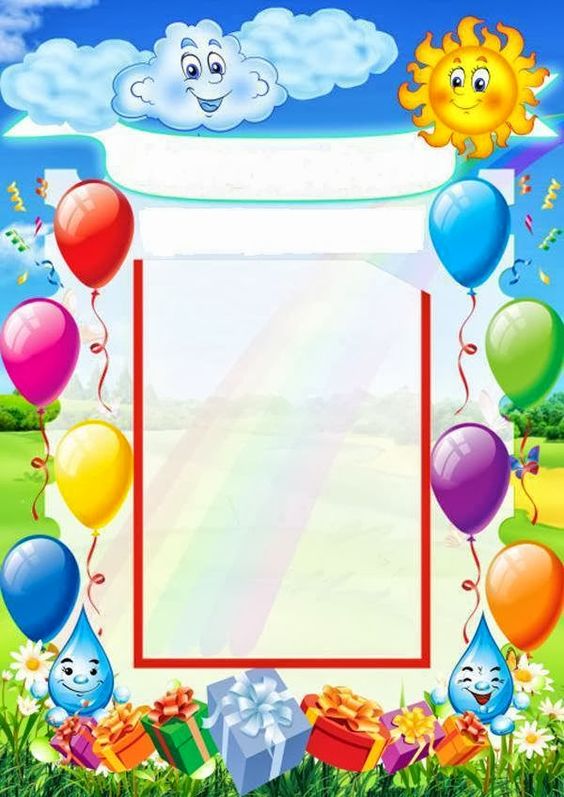 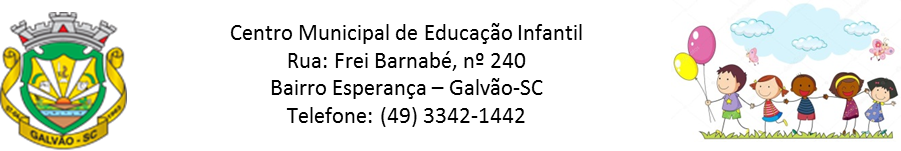                                                              Senhores pais, tanto vocês como nós professores estamos                                                  preocupados com a aprendizagem das  nossas crianças,                                                por isso nós enquanto escola estaremos enviando algumas                                                  atividades para serem realizadas em casa com a ajuda de vocês.                                                 Incentive ajude seus filhos a desenvolverem as atividades                                                 que serão de assuntos variados para que possam aprender ,                                                  e se divertir ao mesmo tempo. Esse momento é frágil para todos,                                                 mas temos  a certeza que tanto vocês como nós estamos ansiosos                                                 para a volta ás aulas mas enquanto isso não é possível                                                 vamos nos ajudar, participar e  colaborar uns com os outros.                                                 Curta mais sua família, seus filhos e nos ajude a realizar as                                               enviadas, fazendo junto com as crianças, curtindo cada momento,                                                 cada brincadeira, faça junto, curta junto,                                                   esse é um momento único para você e sua família.                                                 Com Carinho das Professoras Adriana Grotto,                                                         Aline Pivotto, Marivone Marcanssoni, Olei Santin.Atividades referente ao período de 01-06-2020 a 15-06-2020Secretaria de educação: Zoleide MarconssoniDiretora: Geneci Pacheco FranciscoCoordenadora pedagógica: Diana Terezinha Pegorini BertuzziProfessoras: Adriana Grotto, Aline Pivotto, Marivone Marcanssoni, Olei Campos SantinTurmas: Maternal I e Maternal II matutinoTema: Cores e formas                                    PLANEJAMENTO                                                                FAIXA ETÁRIA Crianças de 1 ano 1ano e 10 mesesCrianças de 1 ano e 11 meses a 3 anos e 11 meses                                                       CAMPOS DE EXPERIÊNCIAS O eu, o outro, o nós.Corpo, gestos e movimentos.Traços, sons, cores e formas.Escuta, fala, pensamentos e imaginação.Espaços, tempos, quantidades, relações e transformação.OBJETIVOS DE APRENDIZAGEM E DESENVOLVIMENTOIdentificar e explorar as cores e formas;Brincar com diferentes situações de movimentos para desenvolver suas potencialidades;Desenvolver a percepção visual e tátil;Utilizar materiais variados com possiblidade de manipulação;Classificar objetos, considerando determinado atributo ( tamanho, cor, forma).EXPERIÊNCIAS DE APRENDIZAGEM. Expressar-se e ser acolhida, compreendidos e potencializados seus recursos comunicativos do choro, olhares, imitação, gesto, expressões corporais e faciais em diferentes momentos do cotidiano;. Participar com a família em projetos da instituição e das turmas;.Desenvolver  a autonômia e explorar o movimento como uma forma de linguagem corporal de modo a expressar sentimentos, desejos, emoções e pensamentos de si e do outro;.Manipular os objetos com diferentes texturas, cores, formas, densidades, tamanhos, elementos naturais, objetos que fazem parte do cotidiano;.Participar do uso da linguagem verbal em variadas situações de seu cotidiano, nas conversas, nas brincadeiras, nos relatos dos acontecimentos, nas músicas, nas histórias;. Perceber na relação família e escola as atitudes de cooperação e complementaridade nas tarefas de cuidar e educar;.Conhecer  a diversidade cultural por meio da música, das danças e das brincadeiras, utilizando seu corpo para manifestar, produzir e ampliar seu repertório cultural, valorizando a expressão corporal;. Manipular , manusear, criar, construir, reaproveitar diferentes objetos desenvolvendo sua percepção visual, auditiva, tátil, olfativa;As cores e formas estão presentes em tudo o que nos cerca. É muito importante propiciar a criança a visualização, exploração, contato e manuseio de diversos objetos que compõe o universo das cores e formas possibilitando a identificação. O nosso mundo é colorido, são infinitas as possibilidades e utilizamos as cores e formas para expressar nossas ideias e sentimentos para outra pessoa, utilizando linguagem artísticas.As cores fazem parte do nosso dia a dia são impregnadas de simbologia e significados. Oportunizar para as crianças momentos significativos de aprendizagem através do lúdico explorando e propiciando o contato com diferentes materiais.DESENVOLVIMENTOS DAS ATIVIDADESAtividade da História do gato de todas as cores.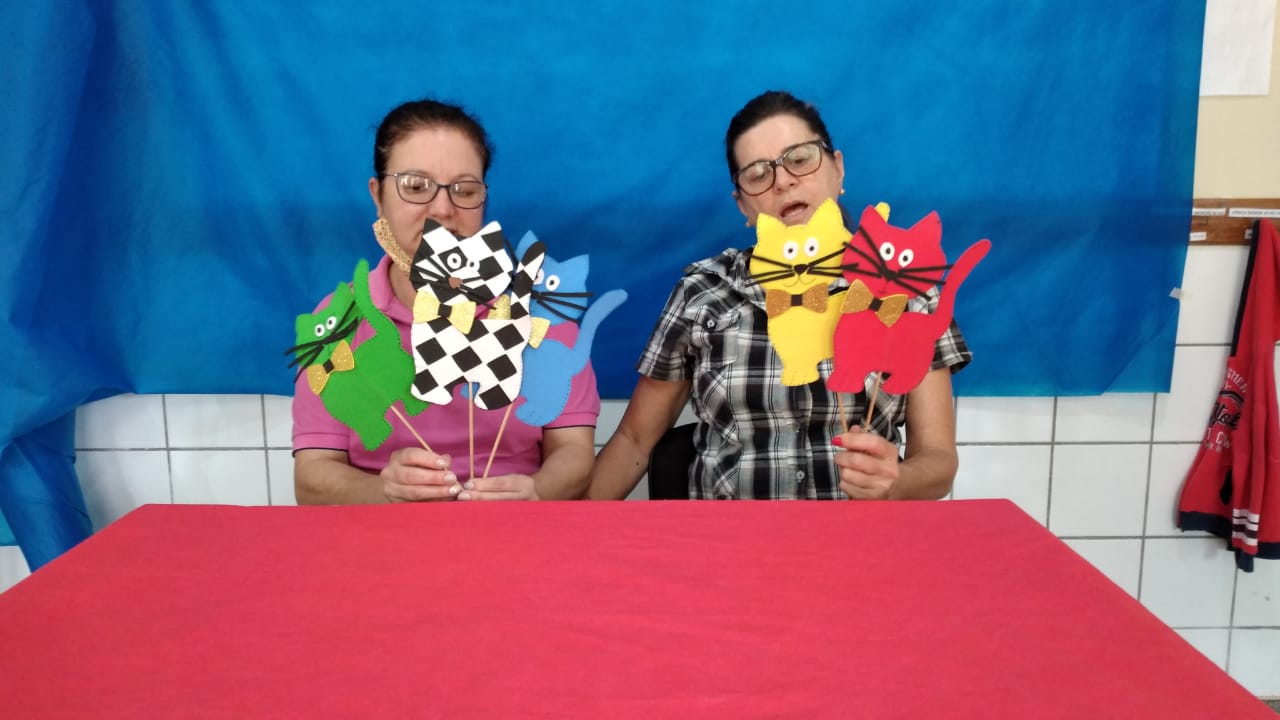 As crianças deverão assistir a história. Acesse  aqui ao vídeo da história: https://www.youtube.com/watch?v=oEBqnOkAoAU&feature=youtu.beAtividade da bolinha no copo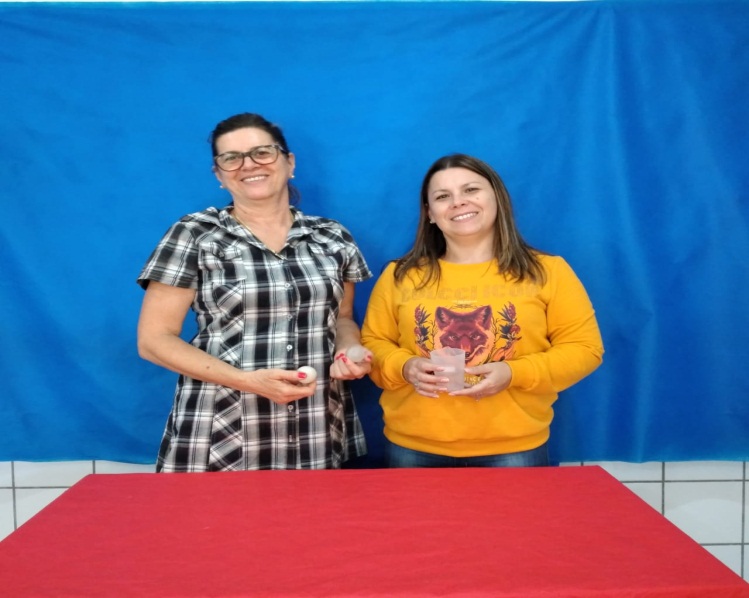 As crianças deverão assistir ao vídeo e desenvolver a atividade conforme explicado no vídeo.Acesse aqui ao vídeo: https://www.youtube.com/watch?v=B88b8I2JgGo&feature=youtu.beAtividade da sequência de cores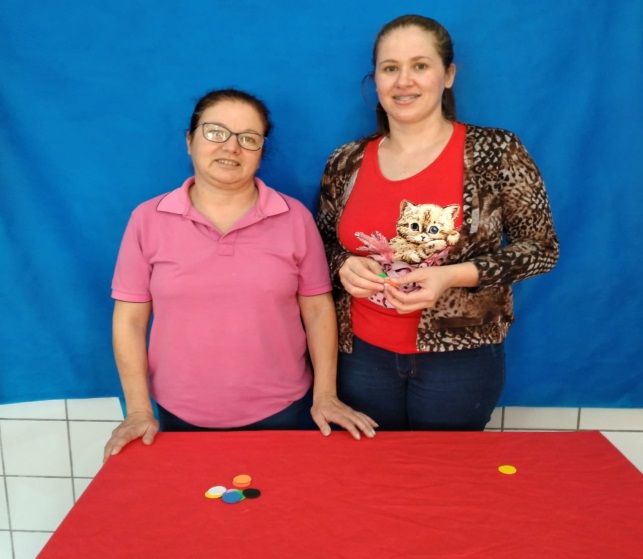 As crianças deverão assistir ao vídeo produzido pelas professoras explicando como se deve desenvolver a atividade, ouvindo a música Bom dia todas as cores.Acesse aqui a música Bom dia todas as cores: https://www.youtube.com/watch?v=_RG-XDQg64U&list=RDZhGHEZUzQX0&index=5Acesse aqui ao vídeo: https://www.youtube.com/watch?v=2_VVJjSz44Y&feature=youtu.beAtividade música Este cone vai virar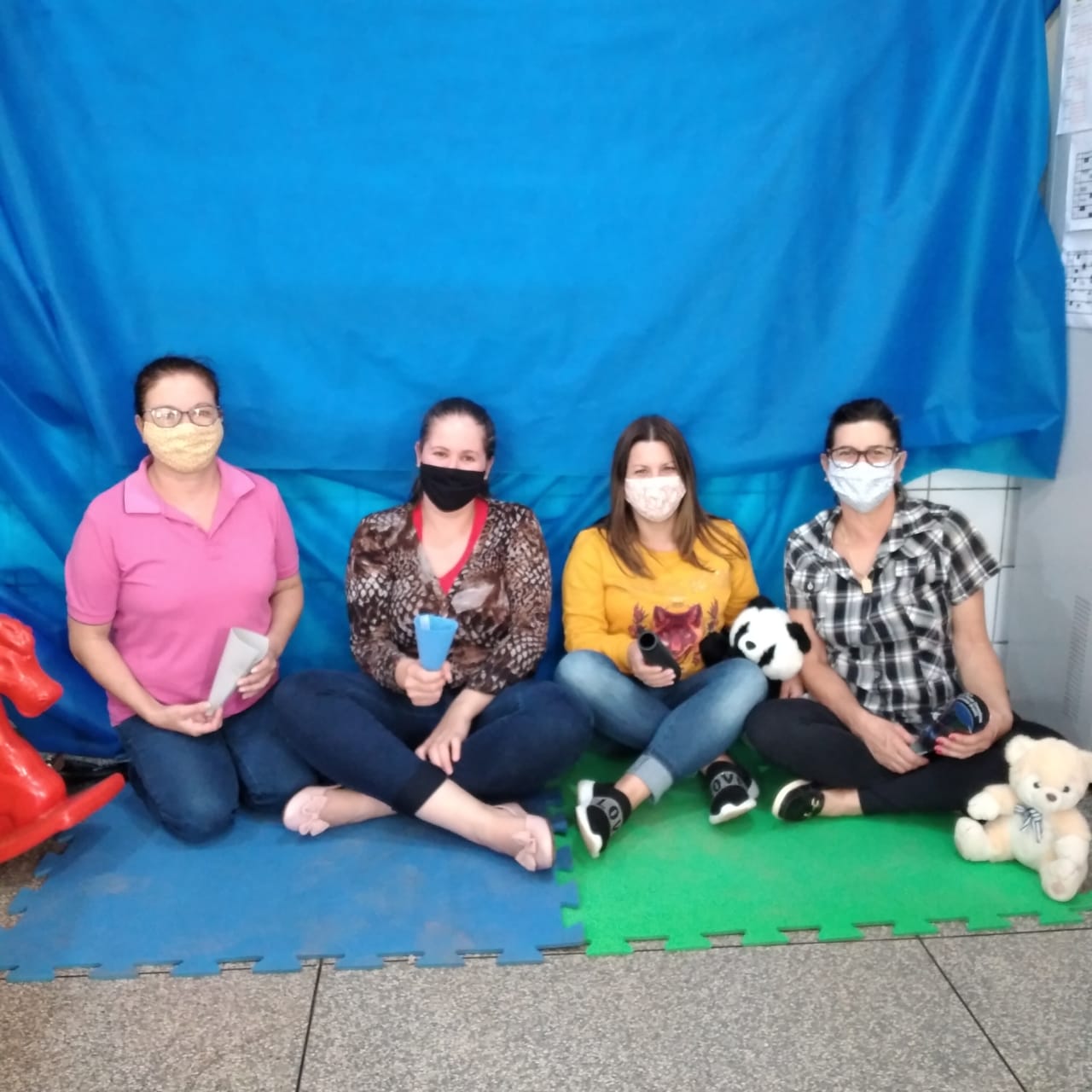 As crianças deverão assistir ao vídeo e fazer os gestos conforme a música pede utilizando um cone que poderá ser confeccionado com uma folha colorida.Acesse aqui a música: https://www.youtube.com/watch?v=CVz7zDl_Cu0Acesse aqui o vídeo de como deve ser a brincadeira:https://www.youtube.com/watch?v=Cv5fAb8mtTk&feature=youtu.be